         Soprintendenza Archeologia, Belle Arti e Paesaggio per le province di Bergamo e Brescia  	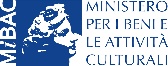                     			 Area funzionale Archeologia       Piazza Labus, 3 – 25121 BRESCIA                                            			E-mail: sabap-bs@beniculturali.it                                   		    PEC: mbac-sabap-bs@mailcert.beniculturali.itMODULO DI RICHIESTA PER EFFETTUARE RIPRESE FOTOGRAFICHE Il sottoscritto  ................................................................................................................................................................ professione ................................................Ditta/Istituto di provenienza  .....................................................................  ..................................................................................................................................................................................... Recapito: via ...............................................................Comune/Provincia/CAP ........................................................ tel/fax/email  ............................................................................................................................................................... CHIEDE DI realizzare riprese fotografiche presso ......................................................................................................................... relativamente ai seguenti soggetti (specificare i dati utili per l’identificazione del soggetto): ........................................................................................................................................................................................................................................................................................................................................................................................................................................................................................................................................................................................................................................................................................................................ ........................................................................................................................................................................................................................................................................................................................................................... con la seguente attrezzatura:  ...................................................................................................................... numero/nomi degli eventuali componenti della troupe  ............................................................................................................................................................................................................................................................................................................................................................ DICHIARA, assumendosi ogni responsabilità, che le fotografie acquisite saranno utilizzate per: 	□ 	studio o uso strettamente personale (senza pubblicazione, diffusione e vendita al pubblico) □ 	pubblicazione a stampa o su CD ROM/DVD (per una edizione) □ 	pubblicazione su web  □ altro: (specificare)  ........................................................................................................................................... che la pubblicazione avrà le seguenti caratteristiche: titolo della rivista, libro, cd/dvd o sito web:  .................................................................................................................. Autore:  ................................................  titolo dell’articolo:  ..........................................................................................  ..................................................................................................................................................................................... Casa Editrice:  .............................................................................................................................................................Diffusione:          □  nazionale                  □  europea (U.E.)                □  mondiale tiratura :  	           □ al di sopra delle 2000 copie  	  □ al di sotto delle 2000 copie 	prezzo:  	□ al di sopra di € 77,50  	□ al di sotto di € 77,50  	□ distribuzione gratuita SI IMPEGNA al pagamento anticipato della somma eventualmente dovuta; a utilizzare le immagini realizzate esclusivamente per lo scopo dichiarato e per una sola edizione o stampa; ad apporre in edizione il soggetto della riproduzione e la sua collocazione e sancire espressamente il divieto di ogni ulteriore riproduzione o duplicazione non autorizzata, in qualsiasi modo e con qualsiasi mezzo ottenuta; a riportare la menzione: “Su concessione del Ministero per i Beni e le attività Culturali”; a consegnare all’Archivio Fotografico della Soprintendenza Archeologia Belle Arti e Paesaggio per le province di CO LC MB PV SO VA una copia delle immagini realizzate in formato digitale ad alta risoluzione; a consentire alla Soprintendenza Archeologia Belle Arti e Paesaggio per le province di CO LC MB PV SO VA l’utilizzo delle immagini per fini istituzionali, con esplicita indicazione della fonte; a consegnare tre estratti o copie dell’opera o a comunicare l’indirizzo web;  a non cedere o trasferire la concessione rilasciata in via non esclusiva; a non divulgare, diffondere e vendere al pubblico le copie ottenute per uso strettamente personale o per motivi di studio;  ad assumersi ogni responsabilità civile per eventuali danni a persone, cose e beni demaniali che potessero verificarsi nel corso delle riprese. Il Ministero dei Beni e delle Attività Culturali e del Turismo rimane esente da responsabilità per i danni eventualmente arrecati alle attrezzature e/o alle persone durante lo svolgimento delle riprese. Salvo accordi particolari, non sono consentite le riprese fotografiche delle opere in corso di restauro nonché, per un biennio, di quelle restaurate o di nuova acquisizione. 	Data …………………. 	 	Firma  ……………………………………………………… 